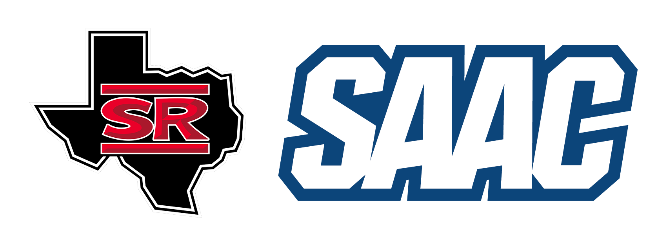 Student-Athlete Advisory Committee (SAAC) Nomination for Academic Excellence in Coaching AwardTo Whom This May Concern,From the voting that was taking place by the SAAC, the majority voted for Coach Troy Canaba to be nominated for this year’s 2022 Academic Excellence in Coaching Award. From the reason box on page one of this nomination form, Coach Canaba shows to be a leader and mentor for student-athletes at Sul Ross State University. He shows this by emphasizing the importance of teaching life lessons, making sure student-athletes achieve their goals in the classroom and on the field or court, and is an advocate for student-athletes’ mental health and well-being. In addition, he has maintained high team grade point averages (GPA) for softball, a cumulative team GPA of 3.4, and for volleyball, a cumulative team GPA of 2.88. From the SAAC’s nomination of Coach Canaba, he has been well respected and has made an impact on the student-athletes here at Sul Ross State University. Therefore, the SAAC would like to formally nominate Coach Troy Canaba for this year’s 2022 Award.Sincerely,Wyatt OlsonSul Ross State UniversityAssistant Athletic Director for Athletic ComplianceCo-Advisor of the Student-Athlete Advisory Committee (SAAC)SUL ROSS Academic Excellence in Coaching AwardNomination FormSUL ROSS Academic Excellence in Coaching AwardNomination Form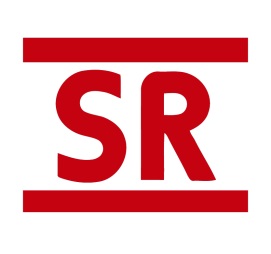 DateName of CoachTitleJustificationPlease attach two formal letters of support written by either students or faculty.Write a list of reasons this coach deserves the Academic Excellence in Coaching Award in the box below:JustificationPlease attach two formal letters of support written by either students or faculty.Write a list of reasons this coach deserves the Academic Excellence in Coaching Award in the box below:JustificationPlease attach two formal letters of support written by either students or faculty.Write a list of reasons this coach deserves the Academic Excellence in Coaching Award in the box below:Notes on the Process. The Faculty Assembly will make two nominations annually. The Student Government Association and the Student-Athlete Advisory Committee will each make one nomination annually. The deadline for nominations is April 9. The Faculty Assembly will vote for the award winner at the last Faculty Assembly of the spring semester. Full-time coaches and assistant coaches who have not won the award in the last three years and who have been in their current position throughout the current academic year are eligible for this award. Winners (Past Three Years):       2021: Katie Novak       2020: Antuan Washington       2019: CJ AragonCriteria for Selection:1.     Submitting nomination form on or before April 9.2.     Two strong letters of support, containing narratives of the coach’s influence on both personal development and academic success.Nominators may wish to consider the following when putting together their materials:a.     Academic performance and retention of student athletesb.    Participation in the tutoring and/or study hall c.     Innovative approaches to helping students succeed academicallyd.    MentoringSubmissions including this form and two letters should be sent by email to Dr. Kathy Stein, kstein@sulross.edu President of Faculty Assembly.Notes on the Process. The Faculty Assembly will make two nominations annually. The Student Government Association and the Student-Athlete Advisory Committee will each make one nomination annually. The deadline for nominations is April 9. The Faculty Assembly will vote for the award winner at the last Faculty Assembly of the spring semester. Full-time coaches and assistant coaches who have not won the award in the last three years and who have been in their current position throughout the current academic year are eligible for this award. Winners (Past Three Years):       2021: Katie Novak       2020: Antuan Washington       2019: CJ AragonCriteria for Selection:1.     Submitting nomination form on or before April 9.2.     Two strong letters of support, containing narratives of the coach’s influence on both personal development and academic success.Nominators may wish to consider the following when putting together their materials:a.     Academic performance and retention of student athletesb.    Participation in the tutoring and/or study hall c.     Innovative approaches to helping students succeed academicallyd.    MentoringSubmissions including this form and two letters should be sent by email to Dr. Kathy Stein, kstein@sulross.edu President of Faculty Assembly.Notes on the Process. The Faculty Assembly will make two nominations annually. The Student Government Association and the Student-Athlete Advisory Committee will each make one nomination annually. The deadline for nominations is April 9. The Faculty Assembly will vote for the award winner at the last Faculty Assembly of the spring semester. Full-time coaches and assistant coaches who have not won the award in the last three years and who have been in their current position throughout the current academic year are eligible for this award. Winners (Past Three Years):       2021: Katie Novak       2020: Antuan Washington       2019: CJ AragonCriteria for Selection:1.     Submitting nomination form on or before April 9.2.     Two strong letters of support, containing narratives of the coach’s influence on both personal development and academic success.Nominators may wish to consider the following when putting together their materials:a.     Academic performance and retention of student athletesb.    Participation in the tutoring and/or study hall c.     Innovative approaches to helping students succeed academicallyd.    MentoringSubmissions including this form and two letters should be sent by email to Dr. Kathy Stein, kstein@sulross.edu President of Faculty Assembly.